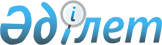 О внесении изменений в решение Жарминского районного маслихата № 23/202-V от 28 октября 2014 года "О предоставлении социальной помощи на приобретение топлива специалистам государственных организаций, проживающим и работающим в сельских населенных пунктах"
					
			Утративший силу
			
			
		
					Решение Жарминского районного маслихата Восточно-Казахстанской области от 22 сентября 2017 года № 14/123-VI. Зарегистрировано Департаментом юстиции Восточно-Казахстанской области 5 октября 2017 года № 5227. Утратило силу - решением Жарминского районного маслихата Восточно-Казахстанской области от 12 сентября 2018 года № 25/219-VI
      Сноска. Утратило силу - решением Жарминского районного маслихата Восточно-Казахстанской области от 12.09.2018 № 25/219-VI (вводится в действие по истечении десяти календарных дней после дня его первого официального опубликования).

      Примечание РЦПИ.

      В тексте документа сохранена пунктуация и орфография оригинала.
      В соответствии с подпунктом 15) пункта 1 статьи 6 Закона Республики Казахстан от 23 января 2001 года "О местном государственном управлении и самоуправлении в Республике Казахстан", статьей 34-1 Закона Республики Казахстан от 10 июля 2002 года № 339 "О ветеринарии", пунктом 5 статьи 18 Закона Республики Казахстан от 8 июля 2005 года "О государственном регулировании развития агропромышленного комплекса и сельских территории", Жарминский районный маслихат РЕШИЛ:
      1. Внести в решение Жарминского районного маслихата № 23/202-V от 28 октября 2014 года "О предоставлении социальной помощи на приобретение топлива специалистам государственных организаций, проживающим и работающим в сельских населенных пунктах" (зарегистрировано в Реестре государственной регистрации нормативных правовых актов за номером 3548, опубликовано в газете "Қалба тынысы" № 91 от 20 ноября 2014 года) следующие изменения:
      Пункт 1 указанного решения изложить в следующей редакции: 
      "1. Предоставить социальную помощь на приобретение топлива специалистам государственных организаций здравоохранения, социального обеспечения, образования, культуры, спорта и ветеринарии, проживающим и работающим в сельских населенных пунктах Жарминского района, за счет бюджетных средств. 
      Социальная помощь специалистам государственных организаций здравоохранения предоставляется в размере, установленном решением Восточно-Казахстанского областного маслихата.
      Социальная помощь специалистам государственных организаций социального обеспечения, образования, культуры, спорта и ветеринарии предоставляется в размере 15000 (пятнадцать тысяч) тенге.".
      2. Настоящее решение вводится в действие по истечении десяти календарных дней после дня его первого официального опубликования.
					© 2012. РГП на ПХВ «Институт законодательства и правовой информации Республики Казахстан» Министерства юстиции Республики Казахстан
				
      Председатель сессии

М. Оспанбаев

      Секретарь Жарминского

      районного маслихата

А. Сахметжанова
